TRABAJO PRÁCTICO N°3:M.R.U.VEJERCICIO N°11) Realiza las gráficas de: a (t); v(t) y x(t). Conociendo las condiciones iniciales, identifica si es un movimiento acelerado o desacelerado.c) x0= 2m ; v0= 6 m/s;  a= -2m/s2; ∆t= 5s15 pEJERCICIO N°2En el siguiente gráfico identifica los tramos en que el móvil acelera, desacelera o mantiene su velocidad constante. En todos los tramos calcula su aceleración.15pEJERCICIO N°3Un móvil parte del reposo y en 10 s alcanza una velocidad de 15 m/s. Calcule su aceleración y su posición final a los 10 s.10pEJERCICIO N°4Un móvil que lleva una velocidad inicial de 24 m/s y una aceleración de 2 m/s2, parte de una posición 18 m, calcula la posición que alcanza a los:a) 5 sb) 10 s10pEJERCICIO N°5Calcula la aceleración de un móvil que partiendo del reposo y desde la posición 0m, recorre  1 km en 3min.10pEJERCICIO N°6¿Qué aceleración tiene un móvil que realiza un desplazamiento de 50 m en 15 s, partiendo del reposo? ¿A qué velocidad final llega en ese tiempo?10pEJERCICIO N°7¿Qué tiempo emplea un móvil  en recorrer 5000 m si posee una aceleración de 30 m/s2?10pEJERCICIO N°8 Sabiendo que un móvil posee una velocidad de 15 m/s y se desplaza con MRUA con aceleración igual a 0,5m/s2.¿Cuál será la velocidad que adquiere al cabo de 40 s y cuál será la distancia recorrida?12pEJERCICIO N°9Contestar V (verdadero) o F(falso). Justificar las respuestas falsas.EJERCICIO N°9Contestar V (verdadero) o F(falso). Justificar las respuestas falsas.a) El M.R.U.V es un movimiento en el cual la velocidad permanece constante.2pb) El movimiento rectilíneo uniformemente acelerado se produce cuando la velocidad del móvil aumenta en cada intervalo de tiempo.2pc) En el movimiento uniformemente variado el móvil desarrolla variaciones de velocidad iguales en  tiempos iguales.2pd) las condiciones iniciales de reposo son x0= 0m y v0= 0 m/s.2p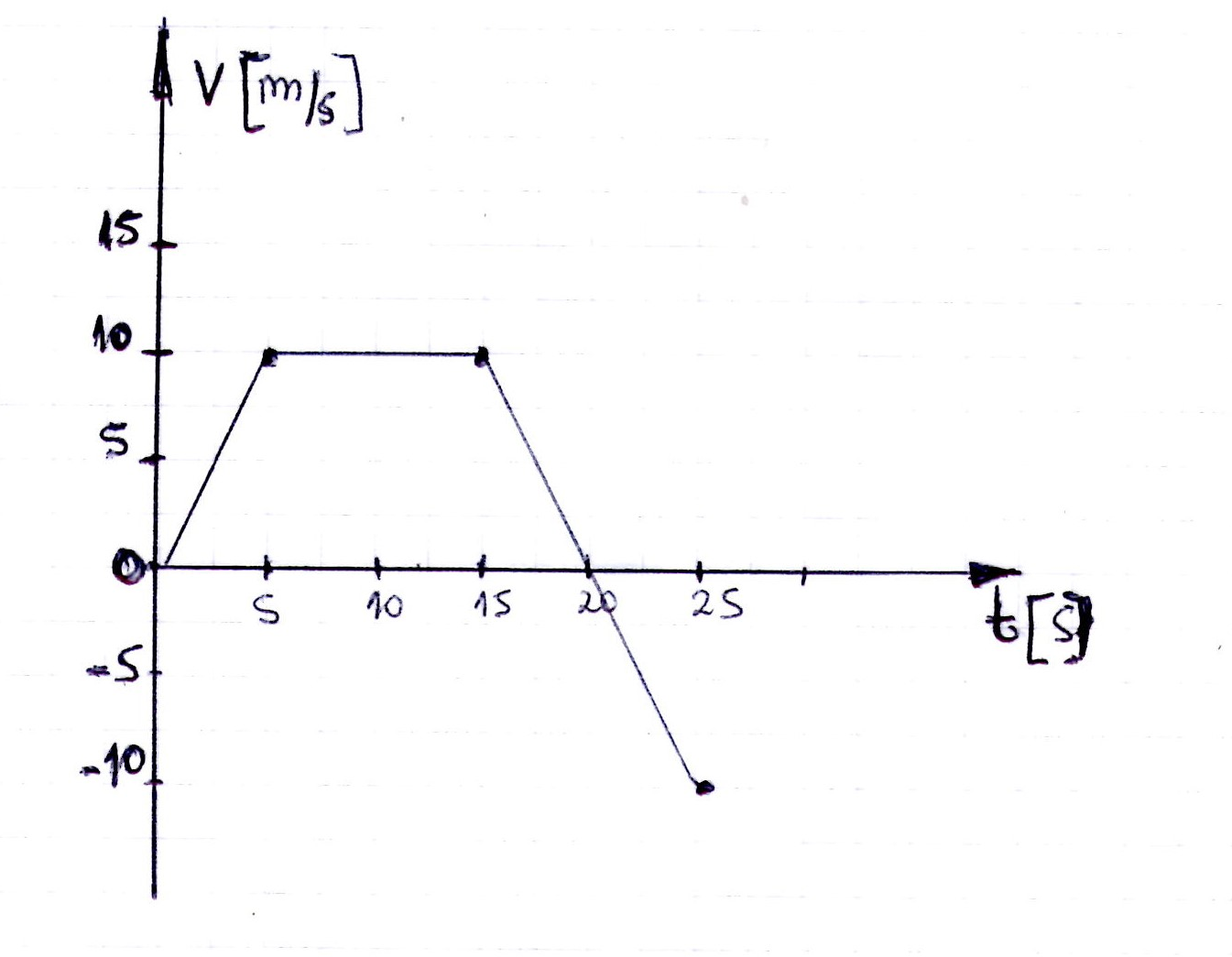 